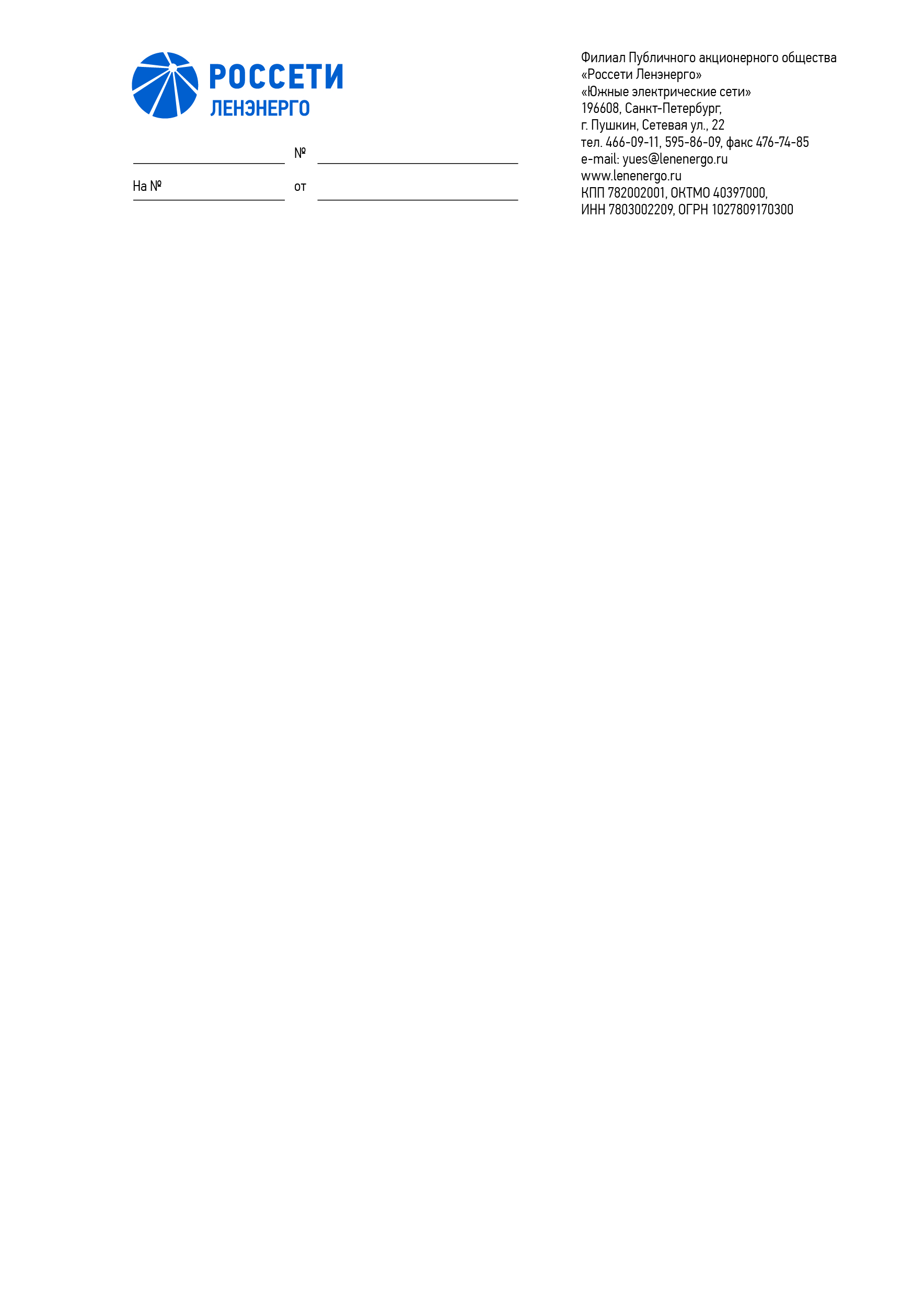 Колпинский РЭС Южные электрические сети196655, СПб, Колпино, ул. Соборная, д.11. тел.461-56-61, факс 460-88-98.Оперативно-Диспетчерскаягруппат. 461-50-62В администрациюп. Усть-Ижора Т Е Л Е Ф О Н О Г Р А М М Аг. Санкт-Петербург, Колпино                                                             «21» Ноября 2022г.ОДГ Колпинского РЭС ЮЭС, сообщает об отключении электроэнергии в связи с плановыми работами  в ТП-2120, ТП-2221  22.11.2022г. с 10 час. 00 мин. до 18 час. 00 мин. по адресам: п. Усть-Ижора    частный сектор ул. Пушкинская, Пушкинский пер, Новый пер., ул. Новая, Петрозав. Шоссе д.23, д.21,  ул. Пролет. победы, Речная, ул. ТрудаПередал: Лукина Ольга НиколаевнаЭлектромонтер по эксплуатациираспределительных сетейПАО «Россети Ленэнерго»Просьба прислать ответ о получении данного уведомление на электронную почту Lukina.ON@lenenergo.ruСправки по телефону: 464-13-92